COMBINED END-USER CERTIFICATE FOR Strategic Trade Scheme Individual Permit & Chemical Weapons Convention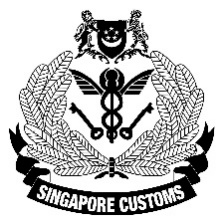 Singapore Customs, 55 Newton Road #06-02, Revenue HouseSingapore 307987
Tel No.: 6775 5137
Email: customs_nacwc@customs.gov.sgThis form may take you 10 minutes to fill in. The Exporter, End-User(s) and Government of Recipient Country/Region are required to fill in the form. You will also need the following information to fill in the forms:Unique Reference Number of your Export Permit ApplicationDetails of the Export, the Scheduled Chemical to be exported and the Exporting CompanyDetails of End-Use and End-UserThis form may take you 10 minutes to fill in. The Exporter, End-User(s) and Government of Recipient Country/Region are required to fill in the form. You will also need the following information to fill in the forms:Unique Reference Number of your Export Permit ApplicationDetails of the Export, the Scheduled Chemical to be exported and the Exporting CompanyDetails of End-Use and End-UserThis form may take you 10 minutes to fill in. The Exporter, End-User(s) and Government of Recipient Country/Region are required to fill in the form. You will also need the following information to fill in the forms:Unique Reference Number of your Export Permit ApplicationDetails of the Export, the Scheduled Chemical to be exported and the Exporting CompanyDetails of End-Use and End-UserThis form may take you 10 minutes to fill in. The Exporter, End-User(s) and Government of Recipient Country/Region are required to fill in the form. You will also need the following information to fill in the forms:Unique Reference Number of your Export Permit ApplicationDetails of the Export, the Scheduled Chemical to be exported and the Exporting CompanyDetails of End-Use and End-UserThis form may take you 10 minutes to fill in. The Exporter, End-User(s) and Government of Recipient Country/Region are required to fill in the form. You will also need the following information to fill in the forms:Unique Reference Number of your Export Permit ApplicationDetails of the Export, the Scheduled Chemical to be exported and the Exporting CompanyDetails of End-Use and End-UserThis form may take you 10 minutes to fill in. The Exporter, End-User(s) and Government of Recipient Country/Region are required to fill in the form. You will also need the following information to fill in the forms:Unique Reference Number of your Export Permit ApplicationDetails of the Export, the Scheduled Chemical to be exported and the Exporting CompanyDetails of End-Use and End-UserThis form may take you 10 minutes to fill in. The Exporter, End-User(s) and Government of Recipient Country/Region are required to fill in the form. You will also need the following information to fill in the forms:Unique Reference Number of your Export Permit ApplicationDetails of the Export, the Scheduled Chemical to be exported and the Exporting CompanyDetails of End-Use and End-UserThis form may take you 10 minutes to fill in. The Exporter, End-User(s) and Government of Recipient Country/Region are required to fill in the form. You will also need the following information to fill in the forms:Unique Reference Number of your Export Permit ApplicationDetails of the Export, the Scheduled Chemical to be exported and the Exporting CompanyDetails of End-Use and End-UserThis form may take you 10 minutes to fill in. The Exporter, End-User(s) and Government of Recipient Country/Region are required to fill in the form. You will also need the following information to fill in the forms:Unique Reference Number of your Export Permit ApplicationDetails of the Export, the Scheduled Chemical to be exported and the Exporting CompanyDetails of End-Use and End-UserThis form may take you 10 minutes to fill in. The Exporter, End-User(s) and Government of Recipient Country/Region are required to fill in the form. You will also need the following information to fill in the forms:Unique Reference Number of your Export Permit ApplicationDetails of the Export, the Scheduled Chemical to be exported and the Exporting CompanyDetails of End-Use and End-UserThis form may take you 10 minutes to fill in. The Exporter, End-User(s) and Government of Recipient Country/Region are required to fill in the form. You will also need the following information to fill in the forms:Unique Reference Number of your Export Permit ApplicationDetails of the Export, the Scheduled Chemical to be exported and the Exporting CompanyDetails of End-Use and End-UserThis form may take you 10 minutes to fill in. The Exporter, End-User(s) and Government of Recipient Country/Region are required to fill in the form. You will also need the following information to fill in the forms:Unique Reference Number of your Export Permit ApplicationDetails of the Export, the Scheduled Chemical to be exported and the Exporting CompanyDetails of End-Use and End-UserThis form may take you 10 minutes to fill in. The Exporter, End-User(s) and Government of Recipient Country/Region are required to fill in the form. You will also need the following information to fill in the forms:Unique Reference Number of your Export Permit ApplicationDetails of the Export, the Scheduled Chemical to be exported and the Exporting CompanyDetails of End-Use and End-UserThis form may take you 10 minutes to fill in. The Exporter, End-User(s) and Government of Recipient Country/Region are required to fill in the form. You will also need the following information to fill in the forms:Unique Reference Number of your Export Permit ApplicationDetails of the Export, the Scheduled Chemical to be exported and the Exporting CompanyDetails of End-Use and End-UserThis form may take you 10 minutes to fill in. The Exporter, End-User(s) and Government of Recipient Country/Region are required to fill in the form. You will also need the following information to fill in the forms:Unique Reference Number of your Export Permit ApplicationDetails of the Export, the Scheduled Chemical to be exported and the Exporting CompanyDetails of End-Use and End-UserThis form may take you 10 minutes to fill in. The Exporter, End-User(s) and Government of Recipient Country/Region are required to fill in the form. You will also need the following information to fill in the forms:Unique Reference Number of your Export Permit ApplicationDetails of the Export, the Scheduled Chemical to be exported and the Exporting CompanyDetails of End-Use and End-UserThis form may take you 10 minutes to fill in. The Exporter, End-User(s) and Government of Recipient Country/Region are required to fill in the form. You will also need the following information to fill in the forms:Unique Reference Number of your Export Permit ApplicationDetails of the Export, the Scheduled Chemical to be exported and the Exporting CompanyDetails of End-Use and End-UserThis form may take you 10 minutes to fill in. The Exporter, End-User(s) and Government of Recipient Country/Region are required to fill in the form. You will also need the following information to fill in the forms:Unique Reference Number of your Export Permit ApplicationDetails of the Export, the Scheduled Chemical to be exported and the Exporting CompanyDetails of End-Use and End-UserThis form may take you 10 minutes to fill in. The Exporter, End-User(s) and Government of Recipient Country/Region are required to fill in the form. You will also need the following information to fill in the forms:Unique Reference Number of your Export Permit ApplicationDetails of the Export, the Scheduled Chemical to be exported and the Exporting CompanyDetails of End-Use and End-UserThis form may take you 10 minutes to fill in. The Exporter, End-User(s) and Government of Recipient Country/Region are required to fill in the form. You will also need the following information to fill in the forms:Unique Reference Number of your Export Permit ApplicationDetails of the Export, the Scheduled Chemical to be exported and the Exporting CompanyDetails of End-Use and End-UserThis form may take you 10 minutes to fill in. The Exporter, End-User(s) and Government of Recipient Country/Region are required to fill in the form. You will also need the following information to fill in the forms:Unique Reference Number of your Export Permit ApplicationDetails of the Export, the Scheduled Chemical to be exported and the Exporting CompanyDetails of End-Use and End-UserThis form may take you 10 minutes to fill in. The Exporter, End-User(s) and Government of Recipient Country/Region are required to fill in the form. You will also need the following information to fill in the forms:Unique Reference Number of your Export Permit ApplicationDetails of the Export, the Scheduled Chemical to be exported and the Exporting CompanyDetails of End-Use and End-UserThis form may take you 10 minutes to fill in. The Exporter, End-User(s) and Government of Recipient Country/Region are required to fill in the form. You will also need the following information to fill in the forms:Unique Reference Number of your Export Permit ApplicationDetails of the Export, the Scheduled Chemical to be exported and the Exporting CompanyDetails of End-Use and End-UserThis form may take you 10 minutes to fill in. The Exporter, End-User(s) and Government of Recipient Country/Region are required to fill in the form. You will also need the following information to fill in the forms:Unique Reference Number of your Export Permit ApplicationDetails of the Export, the Scheduled Chemical to be exported and the Exporting CompanyDetails of End-Use and End-UserThis form may take you 10 minutes to fill in. The Exporter, End-User(s) and Government of Recipient Country/Region are required to fill in the form. You will also need the following information to fill in the forms:Unique Reference Number of your Export Permit ApplicationDetails of the Export, the Scheduled Chemical to be exported and the Exporting CompanyDetails of End-Use and End-UserThis form may take you 10 minutes to fill in. The Exporter, End-User(s) and Government of Recipient Country/Region are required to fill in the form. You will also need the following information to fill in the forms:Unique Reference Number of your Export Permit ApplicationDetails of the Export, the Scheduled Chemical to be exported and the Exporting CompanyDetails of End-Use and End-UserThis form may take you 10 minutes to fill in. The Exporter, End-User(s) and Government of Recipient Country/Region are required to fill in the form. You will also need the following information to fill in the forms:Unique Reference Number of your Export Permit ApplicationDetails of the Export, the Scheduled Chemical to be exported and the Exporting CompanyDetails of End-Use and End-UserThis form may take you 10 minutes to fill in. The Exporter, End-User(s) and Government of Recipient Country/Region are required to fill in the form. You will also need the following information to fill in the forms:Unique Reference Number of your Export Permit ApplicationDetails of the Export, the Scheduled Chemical to be exported and the Exporting CompanyDetails of End-Use and End-UserThis form may take you 10 minutes to fill in. The Exporter, End-User(s) and Government of Recipient Country/Region are required to fill in the form. You will also need the following information to fill in the forms:Unique Reference Number of your Export Permit ApplicationDetails of the Export, the Scheduled Chemical to be exported and the Exporting CompanyDetails of End-Use and End-UserThis form may take you 10 minutes to fill in. The Exporter, End-User(s) and Government of Recipient Country/Region are required to fill in the form. You will also need the following information to fill in the forms:Unique Reference Number of your Export Permit ApplicationDetails of the Export, the Scheduled Chemical to be exported and the Exporting CompanyDetails of End-Use and End-UserThis form may take you 10 minutes to fill in. The Exporter, End-User(s) and Government of Recipient Country/Region are required to fill in the form. You will also need the following information to fill in the forms:Unique Reference Number of your Export Permit ApplicationDetails of the Export, the Scheduled Chemical to be exported and the Exporting CompanyDetails of End-Use and End-UserThis form may take you 10 minutes to fill in. The Exporter, End-User(s) and Government of Recipient Country/Region are required to fill in the form. You will also need the following information to fill in the forms:Unique Reference Number of your Export Permit ApplicationDetails of the Export, the Scheduled Chemical to be exported and the Exporting CompanyDetails of End-Use and End-UserThis form may take you 10 minutes to fill in. The Exporter, End-User(s) and Government of Recipient Country/Region are required to fill in the form. You will also need the following information to fill in the forms:Unique Reference Number of your Export Permit ApplicationDetails of the Export, the Scheduled Chemical to be exported and the Exporting CompanyDetails of End-Use and End-UserThis form may take you 10 minutes to fill in. The Exporter, End-User(s) and Government of Recipient Country/Region are required to fill in the form. You will also need the following information to fill in the forms:Unique Reference Number of your Export Permit ApplicationDetails of the Export, the Scheduled Chemical to be exported and the Exporting CompanyDetails of End-Use and End-UserThis form may take you 10 minutes to fill in. The Exporter, End-User(s) and Government of Recipient Country/Region are required to fill in the form. You will also need the following information to fill in the forms:Unique Reference Number of your Export Permit ApplicationDetails of the Export, the Scheduled Chemical to be exported and the Exporting CompanyDetails of End-Use and End-UserThis form may take you 10 minutes to fill in. The Exporter, End-User(s) and Government of Recipient Country/Region are required to fill in the form. You will also need the following information to fill in the forms:Unique Reference Number of your Export Permit ApplicationDetails of the Export, the Scheduled Chemical to be exported and the Exporting CompanyDetails of End-Use and End-UserThis form may take you 10 minutes to fill in. The Exporter, End-User(s) and Government of Recipient Country/Region are required to fill in the form. You will also need the following information to fill in the forms:Unique Reference Number of your Export Permit ApplicationDetails of the Export, the Scheduled Chemical to be exported and the Exporting CompanyDetails of End-Use and End-UserThis form may take you 10 minutes to fill in. The Exporter, End-User(s) and Government of Recipient Country/Region are required to fill in the form. You will also need the following information to fill in the forms:Unique Reference Number of your Export Permit ApplicationDetails of the Export, the Scheduled Chemical to be exported and the Exporting CompanyDetails of End-Use and End-UserThis form may take you 10 minutes to fill in. The Exporter, End-User(s) and Government of Recipient Country/Region are required to fill in the form. You will also need the following information to fill in the forms:Unique Reference Number of your Export Permit ApplicationDetails of the Export, the Scheduled Chemical to be exported and the Exporting CompanyDetails of End-Use and End-UserThis form may take you 10 minutes to fill in. The Exporter, End-User(s) and Government of Recipient Country/Region are required to fill in the form. You will also need the following information to fill in the forms:Unique Reference Number of your Export Permit ApplicationDetails of the Export, the Scheduled Chemical to be exported and the Exporting CompanyDetails of End-Use and End-UserThis form may take you 10 minutes to fill in. The Exporter, End-User(s) and Government of Recipient Country/Region are required to fill in the form. You will also need the following information to fill in the forms:Unique Reference Number of your Export Permit ApplicationDetails of the Export, the Scheduled Chemical to be exported and the Exporting CompanyDetails of End-Use and End-UserThis form may take you 10 minutes to fill in. The Exporter, End-User(s) and Government of Recipient Country/Region are required to fill in the form. You will also need the following information to fill in the forms:Unique Reference Number of your Export Permit ApplicationDetails of the Export, the Scheduled Chemical to be exported and the Exporting CompanyDetails of End-Use and End-UserThis form may take you 10 minutes to fill in. The Exporter, End-User(s) and Government of Recipient Country/Region are required to fill in the form. You will also need the following information to fill in the forms:Unique Reference Number of your Export Permit ApplicationDetails of the Export, the Scheduled Chemical to be exported and the Exporting CompanyDetails of End-Use and End-UserThis form may take you 10 minutes to fill in. The Exporter, End-User(s) and Government of Recipient Country/Region are required to fill in the form. You will also need the following information to fill in the forms:Unique Reference Number of your Export Permit ApplicationDetails of the Export, the Scheduled Chemical to be exported and the Exporting CompanyDetails of End-Use and End-UserThis form may take you 10 minutes to fill in. The Exporter, End-User(s) and Government of Recipient Country/Region are required to fill in the form. You will also need the following information to fill in the forms:Unique Reference Number of your Export Permit ApplicationDetails of the Export, the Scheduled Chemical to be exported and the Exporting CompanyDetails of End-Use and End-UserThis form may take you 10 minutes to fill in. The Exporter, End-User(s) and Government of Recipient Country/Region are required to fill in the form. You will also need the following information to fill in the forms:Unique Reference Number of your Export Permit ApplicationDetails of the Export, the Scheduled Chemical to be exported and the Exporting CompanyDetails of End-Use and End-UserThis form may take you 10 minutes to fill in. The Exporter, End-User(s) and Government of Recipient Country/Region are required to fill in the form. You will also need the following information to fill in the forms:Unique Reference Number of your Export Permit ApplicationDetails of the Export, the Scheduled Chemical to be exported and the Exporting CompanyDetails of End-Use and End-UserThis form may take you 10 minutes to fill in. The Exporter, End-User(s) and Government of Recipient Country/Region are required to fill in the form. You will also need the following information to fill in the forms:Unique Reference Number of your Export Permit ApplicationDetails of the Export, the Scheduled Chemical to be exported and the Exporting CompanyDetails of End-Use and End-UserThis form may take you 10 minutes to fill in. The Exporter, End-User(s) and Government of Recipient Country/Region are required to fill in the form. You will also need the following information to fill in the forms:Unique Reference Number of your Export Permit ApplicationDetails of the Export, the Scheduled Chemical to be exported and the Exporting CompanyDetails of End-Use and End-UserThis form may take you 10 minutes to fill in. The Exporter, End-User(s) and Government of Recipient Country/Region are required to fill in the form. You will also need the following information to fill in the forms:Unique Reference Number of your Export Permit ApplicationDetails of the Export, the Scheduled Chemical to be exported and the Exporting CompanyDetails of End-Use and End-UserThis form may take you 10 minutes to fill in. The Exporter, End-User(s) and Government of Recipient Country/Region are required to fill in the form. You will also need the following information to fill in the forms:Unique Reference Number of your Export Permit ApplicationDetails of the Export, the Scheduled Chemical to be exported and the Exporting CompanyDetails of End-Use and End-UserTO BE COMPLETED BY EXPORTER (IN SINGAPORE)TO BE COMPLETED BY EXPORTER (IN SINGAPORE)TO BE COMPLETED BY EXPORTER (IN SINGAPORE)TO BE COMPLETED BY EXPORTER (IN SINGAPORE)TO BE COMPLETED BY EXPORTER (IN SINGAPORE)TO BE COMPLETED BY EXPORTER (IN SINGAPORE)TO BE COMPLETED BY EXPORTER (IN SINGAPORE)TO BE COMPLETED BY EXPORTER (IN SINGAPORE)TO BE COMPLETED BY EXPORTER (IN SINGAPORE)TO BE COMPLETED BY EXPORTER (IN SINGAPORE)TO BE COMPLETED BY EXPORTER (IN SINGAPORE)TO BE COMPLETED BY EXPORTER (IN SINGAPORE)TO BE COMPLETED BY EXPORTER (IN SINGAPORE)TO BE COMPLETED BY EXPORTER (IN SINGAPORE)TO BE COMPLETED BY EXPORTER (IN SINGAPORE)TO BE COMPLETED BY EXPORTER (IN SINGAPORE)TO BE COMPLETED BY EXPORTER (IN SINGAPORE)TO BE COMPLETED BY EXPORTER (IN SINGAPORE)TO BE COMPLETED BY EXPORTER (IN SINGAPORE)TO BE COMPLETED BY EXPORTER (IN SINGAPORE)TO BE COMPLETED BY EXPORTER (IN SINGAPORE)TO BE COMPLETED BY EXPORTER (IN SINGAPORE)TO BE COMPLETED BY EXPORTER (IN SINGAPORE)TO BE COMPLETED BY EXPORTER (IN SINGAPORE)TO BE COMPLETED BY EXPORTER (IN SINGAPORE)TO BE COMPLETED BY EXPORTER (IN SINGAPORE)TO BE COMPLETED BY EXPORTER (IN SINGAPORE)TO BE COMPLETED BY EXPORTER (IN SINGAPORE)TO BE COMPLETED BY EXPORTER (IN SINGAPORE)TO BE COMPLETED BY EXPORTER (IN SINGAPORE)TO BE COMPLETED BY EXPORTER (IN SINGAPORE)TO BE COMPLETED BY EXPORTER (IN SINGAPORE)TO BE COMPLETED BY EXPORTER (IN SINGAPORE)TO BE COMPLETED BY EXPORTER (IN SINGAPORE)TO BE COMPLETED BY EXPORTER (IN SINGAPORE)TO BE COMPLETED BY EXPORTER (IN SINGAPORE)TO BE COMPLETED BY EXPORTER (IN SINGAPORE)TO BE COMPLETED BY EXPORTER (IN SINGAPORE)TO BE COMPLETED BY EXPORTER (IN SINGAPORE)TO BE COMPLETED BY EXPORTER (IN SINGAPORE)TO BE COMPLETED BY EXPORTER (IN SINGAPORE)TO BE COMPLETED BY EXPORTER (IN SINGAPORE)TO BE COMPLETED BY EXPORTER (IN SINGAPORE)TO BE COMPLETED BY EXPORTER (IN SINGAPORE)TO BE COMPLETED BY EXPORTER (IN SINGAPORE)TO BE COMPLETED BY EXPORTER (IN SINGAPORE)TO BE COMPLETED BY EXPORTER (IN SINGAPORE)TO BE COMPLETED BY EXPORTER (IN SINGAPORE)TO BE COMPLETED BY EXPORTER (IN SINGAPORE)TO BE COMPLETED BY EXPORTER (IN SINGAPORE)TO BE COMPLETED BY EXPORTER (IN SINGAPORE)Unique Reference Number of Export Permit application:Unique Reference Number of Export Permit application:Unique Reference Number of Export Permit application:Unique Reference Number of Export Permit application:Unique Reference Number of Export Permit application:Unique Reference Number of Export Permit application:Unique Reference Number of Export Permit application:Unique Reference Number of Export Permit application:Unique Reference Number of Export Permit application:Unique Reference Number of Export Permit application:Unique Reference Number of Export Permit application:Unique Reference Number of Export Permit application:Unique Reference Number of Export Permit application:Unique Reference Number of Export Permit application:Unique Reference Number of Export Permit application:Unique Reference Number of Export Permit application:Unique Reference Number of Export Permit application:Unique Reference Number of Export Permit application:Unique Reference Number of Export Permit application:Unique Reference Number of Export Permit application:Unique Reference Number of Export Permit application:Unique Reference Number of Export Permit application:Unique Reference Number of Export Permit application:Unique Reference Number of Export Permit application:Unique Reference Number of Export Permit application:Unique Reference Number of Export Permit application:Unique Reference Number of Export Permit application:Unique Reference Number of Export Permit application:Unique Reference Number of Export Permit application:Unique Reference Number of Export Permit application:Unique Reference Number of Export Permit application:Unique Reference Number of Export Permit application:Unique Reference Number of Export Permit application:Unique Reference Number of Export Permit application:Unique Reference Number of Export Permit application:Unique Reference Number of Export Permit application:Unique Reference Number of Export Permit application:Unique Reference Number of Export Permit application:Unique Reference Number of Export Permit application:Unique Reference Number of Export Permit application:Unique Reference Number of Export Permit application:Unique Reference Number of Export Permit application:Unique Reference Number of Export Permit application:Unique Reference Number of Export Permit application:Unique Reference Number of Export Permit application:Unique Reference Number of Export Permit application:Unique Reference Number of Export Permit application:Unique Reference Number of Export Permit application:Unique Reference Number of Export Permit application:Unique Reference Number of Export Permit application:Unique Reference Number of Export Permit application:(Unique Entity Number of Declaring Agent)(Unique Entity Number of Declaring Agent)(Unique Entity Number of Declaring Agent)(Unique Entity Number of Declaring Agent)(Unique Entity Number of Declaring Agent)(Unique Entity Number of Declaring Agent)(Unique Entity Number of Declaring Agent)(Unique Entity Number of Declaring Agent)(Unique Entity Number of Declaring Agent)(Unique Entity Number of Declaring Agent)(Unique Entity Number of Declaring Agent)(Unique Entity Number of Declaring Agent)(Unique Entity Number of Declaring Agent)(Unique Entity Number of Declaring Agent)(Unique Entity Number of Declaring Agent)(Unique Entity Number of Declaring Agent)(Unique Entity Number of Declaring Agent)(Unique Entity Number of Declaring Agent)(Unique Entity Number of Declaring Agent)(Unique Entity Number of Declaring Agent)(Unique Entity Number of Declaring Agent)(Unique Entity Number of Declaring Agent)    (Date of Submission: YYYY/MM/DD)    (Date of Submission: YYYY/MM/DD)    (Date of Submission: YYYY/MM/DD)    (Date of Submission: YYYY/MM/DD)    (Date of Submission: YYYY/MM/DD)    (Date of Submission: YYYY/MM/DD)    (Date of Submission: YYYY/MM/DD)    (Date of Submission: YYYY/MM/DD)    (Date of Submission: YYYY/MM/DD)    (Date of Submission: YYYY/MM/DD)    (Date of Submission: YYYY/MM/DD)    (Date of Submission: YYYY/MM/DD)    (Date of Submission: YYYY/MM/DD)    (Date of Submission: YYYY/MM/DD)    (Date of Submission: YYYY/MM/DD)    (Date of Submission: YYYY/MM/DD)    (Date of Submission: YYYY/MM/DD)   (Sequence Number)   (Sequence Number)   (Sequence Number)   (Sequence Number)   (Sequence Number)   (Sequence Number)   (Sequence Number)   (Sequence Number)SECTION A      DETAILS OF EXPORTSECTION A      DETAILS OF EXPORTSECTION A      DETAILS OF EXPORTSECTION A      DETAILS OF EXPORTSECTION A      DETAILS OF EXPORTSECTION A      DETAILS OF EXPORTSECTION A      DETAILS OF EXPORTSECTION A      DETAILS OF EXPORTSECTION A      DETAILS OF EXPORTSECTION A      DETAILS OF EXPORTSECTION A      DETAILS OF EXPORTSECTION A      DETAILS OF EXPORTSECTION A      DETAILS OF EXPORTSECTION A      DETAILS OF EXPORTSECTION A      DETAILS OF EXPORTSECTION A      DETAILS OF EXPORTSECTION A      DETAILS OF EXPORTSECTION A      DETAILS OF EXPORTSECTION A      DETAILS OF EXPORTSECTION A      DETAILS OF EXPORTSECTION A      DETAILS OF EXPORTSECTION A      DETAILS OF EXPORTSECTION A      DETAILS OF EXPORTSECTION A      DETAILS OF EXPORTSECTION A      DETAILS OF EXPORTSECTION A      DETAILS OF EXPORTSECTION A      DETAILS OF EXPORTSECTION A      DETAILS OF EXPORTSECTION A      DETAILS OF EXPORTSECTION A      DETAILS OF EXPORTSECTION A      DETAILS OF EXPORTSECTION A      DETAILS OF EXPORTSECTION A      DETAILS OF EXPORTSECTION A      DETAILS OF EXPORTSECTION A      DETAILS OF EXPORTSECTION A      DETAILS OF EXPORTSECTION A      DETAILS OF EXPORTSECTION A      DETAILS OF EXPORTSECTION A      DETAILS OF EXPORTSECTION A      DETAILS OF EXPORTSECTION A      DETAILS OF EXPORTSECTION A      DETAILS OF EXPORTSECTION A      DETAILS OF EXPORTSECTION A      DETAILS OF EXPORTSECTION A      DETAILS OF EXPORTSECTION A      DETAILS OF EXPORTSECTION A      DETAILS OF EXPORTSECTION A      DETAILS OF EXPORTSECTION A      DETAILS OF EXPORTSECTION A      DETAILS OF EXPORTSECTION A      DETAILS OF EXPORTName of Chemical:Name of Chemical:Name of Chemical:Name of Chemical:Name of Chemical:Name of Chemical:Name of Chemical:Name of Chemical:Name of Chemical:Name of Chemical:Name of Chemical:Name of Chemical:Name of Chemical:Name of Chemical:Name of Chemical:Name of Chemical:Name of Chemical:Name of Chemical:Name of Chemical:Name of Chemical:Name of Chemical:Name of Chemical:Name of Chemical:Name of Chemical:Name of Chemical:Name of Chemical:Name of Chemical:Name of Chemical:Name of Chemical:Name of Chemical:Name of Chemical:Name of Chemical: Registry Number: Registry Number: Registry Number: Registry Number: Registry Number: Registry Number: Registry Number: Registry Number: Registry Number: Registry Number: Registry Number: Registry Number: Registry Number: Registry Number: Registry Number: Registry Number: Registry Number: Registry Number: Registry Number:Percentage Purity:       %Percentage Purity:       %Percentage Purity:       %Percentage Purity:       %Percentage Purity:       %Percentage Purity:       %Percentage Purity:       %Percentage Purity:       %Percentage Purity:       %Percentage Purity:       %Percentage Purity:       %Percentage Purity:       %Total Quantity:        KGM Total Quantity:        KGM Total Quantity:        KGM Total Quantity:        KGM Total Quantity:        KGM Total Quantity:        KGM Total Quantity:        KGM Total Quantity:        KGM Total Quantity:        KGM Total Quantity:        KGM Total Quantity:        KGM Total Quantity:        KGM Total Quantity:        KGM Total Quantity:        KGM Total Quantity:        KGM Total Quantity:        KGM Total Quantity:        KGM Total Quantity:        KGM Total Quantity:        KGM Total Quantity:        KGM NA(CWC) Product Code:NA(CWC) Product Code:NA(CWC) Product Code:NA(CWC) Product Code:NA(CWC) Product Code:NA(CWC) Product Code:NA(CWC) Product Code:NA(CWC) Product Code:NA(CWC) Product Code:NA(CWC) Product Code:NA(CWC) Product Code:NA(CWC) Product Code:NA(CWC) Product Code:NA(CWC) Product Code:NA(CWC) Product Code:NA(CWC) Product Code:NA(CWC) Product Code:NA(CWC) Product Code:NA(CWC) Product Code:Strategic Goods Product Code:Strategic Goods Product Code:Strategic Goods Product Code:Strategic Goods Product Code:Strategic Goods Product Code:Strategic Goods Product Code:Strategic Goods Product Code:Strategic Goods Product Code:Strategic Goods Product Code:Strategic Goods Product Code:Strategic Goods Product Code:Strategic Goods Product Code:Country/Region of Destination:Country/Region of Destination:Country/Region of Destination:Country/Region of Destination:Country/Region of Destination:Country/Region of Destination:Country/Region of Destination:Country/Region of Destination:End-Use Location:End-Use Location:End-Use Location:End-Use Location:End-Use Location:End-Use Location:End-Use Location:End-Use Location:End-Use Location:End-Use Location:End-Use Location:End-Use Location:Number of End-User(s):Note: Each end-user is to complete Page 2 & 3 of the Form.Number of End-User(s):Note: Each end-user is to complete Page 2 & 3 of the Form.Number of End-User(s):Note: Each end-user is to complete Page 2 & 3 of the Form.Number of End-User(s):Note: Each end-user is to complete Page 2 & 3 of the Form.Number of End-User(s):Note: Each end-user is to complete Page 2 & 3 of the Form.Number of End-User(s):Note: Each end-user is to complete Page 2 & 3 of the Form.Number of End-User(s):Note: Each end-user is to complete Page 2 & 3 of the Form.Number of End-User(s):Note: Each end-user is to complete Page 2 & 3 of the Form.Number of End-User(s):Note: Each end-user is to complete Page 2 & 3 of the Form.Number of End-User(s):Note: Each end-user is to complete Page 2 & 3 of the Form.Number of End-User(s):Note: Each end-user is to complete Page 2 & 3 of the Form.Number of End-User(s):Note: Each end-user is to complete Page 2 & 3 of the Form.Number of End-User(s):Note: Each end-user is to complete Page 2 & 3 of the Form.Number of End-User(s):Note: Each end-user is to complete Page 2 & 3 of the Form.Number of End-User(s):Note: Each end-user is to complete Page 2 & 3 of the Form.Number of End-User(s):Note: Each end-user is to complete Page 2 & 3 of the Form.Number of End-User(s):Note: Each end-user is to complete Page 2 & 3 of the Form.Number of End-User(s):Note: Each end-user is to complete Page 2 & 3 of the Form.Number of End-User(s):Note: Each end-user is to complete Page 2 & 3 of the Form. Product Description: Product Description: Product Description: Product Description: Product Description: Product Description: Product Description: Product Description: Product Description: Product Description: Product Description: Product Description: Product Description: Product Description: Product Description: Product Description: Product Description: Product Description: Product Description: Product Description: Brand: Brand: Brand: Brand: Brand: Brand: Brand: Brand: Brand: Brand: Brand: Brand: Model:  Model:  Model:  Model:  Model:  Model:  Model:  Model:  Model:  Model:  Model:  Model:  Model:  Model:  Model:  Model:  Model:  Model:  Model: SECTION B      DETAILS OF EXPORTER (IN SINGAPORE)SECTION B      DETAILS OF EXPORTER (IN SINGAPORE)SECTION B      DETAILS OF EXPORTER (IN SINGAPORE)SECTION B      DETAILS OF EXPORTER (IN SINGAPORE)SECTION B      DETAILS OF EXPORTER (IN SINGAPORE)SECTION B      DETAILS OF EXPORTER (IN SINGAPORE)SECTION B      DETAILS OF EXPORTER (IN SINGAPORE)SECTION B      DETAILS OF EXPORTER (IN SINGAPORE)SECTION B      DETAILS OF EXPORTER (IN SINGAPORE)SECTION B      DETAILS OF EXPORTER (IN SINGAPORE)SECTION B      DETAILS OF EXPORTER (IN SINGAPORE)SECTION B      DETAILS OF EXPORTER (IN SINGAPORE)SECTION B      DETAILS OF EXPORTER (IN SINGAPORE)SECTION B      DETAILS OF EXPORTER (IN SINGAPORE)SECTION B      DETAILS OF EXPORTER (IN SINGAPORE)SECTION B      DETAILS OF EXPORTER (IN SINGAPORE)SECTION B      DETAILS OF EXPORTER (IN SINGAPORE)SECTION B      DETAILS OF EXPORTER (IN SINGAPORE)SECTION B      DETAILS OF EXPORTER (IN SINGAPORE)SECTION B      DETAILS OF EXPORTER (IN SINGAPORE)SECTION B      DETAILS OF EXPORTER (IN SINGAPORE)SECTION B      DETAILS OF EXPORTER (IN SINGAPORE)SECTION B      DETAILS OF EXPORTER (IN SINGAPORE)SECTION B      DETAILS OF EXPORTER (IN SINGAPORE)SECTION B      DETAILS OF EXPORTER (IN SINGAPORE)SECTION B      DETAILS OF EXPORTER (IN SINGAPORE)SECTION B      DETAILS OF EXPORTER (IN SINGAPORE)SECTION B      DETAILS OF EXPORTER (IN SINGAPORE)SECTION B      DETAILS OF EXPORTER (IN SINGAPORE)SECTION B      DETAILS OF EXPORTER (IN SINGAPORE)SECTION B      DETAILS OF EXPORTER (IN SINGAPORE)SECTION B      DETAILS OF EXPORTER (IN SINGAPORE)SECTION B      DETAILS OF EXPORTER (IN SINGAPORE)SECTION B      DETAILS OF EXPORTER (IN SINGAPORE)SECTION B      DETAILS OF EXPORTER (IN SINGAPORE)SECTION B      DETAILS OF EXPORTER (IN SINGAPORE)SECTION B      DETAILS OF EXPORTER (IN SINGAPORE)SECTION B      DETAILS OF EXPORTER (IN SINGAPORE)SECTION B      DETAILS OF EXPORTER (IN SINGAPORE)SECTION B      DETAILS OF EXPORTER (IN SINGAPORE)SECTION B      DETAILS OF EXPORTER (IN SINGAPORE)SECTION B      DETAILS OF EXPORTER (IN SINGAPORE)SECTION B      DETAILS OF EXPORTER (IN SINGAPORE)SECTION B      DETAILS OF EXPORTER (IN SINGAPORE)SECTION B      DETAILS OF EXPORTER (IN SINGAPORE)SECTION B      DETAILS OF EXPORTER (IN SINGAPORE)SECTION B      DETAILS OF EXPORTER (IN SINGAPORE)SECTION B      DETAILS OF EXPORTER (IN SINGAPORE)SECTION B      DETAILS OF EXPORTER (IN SINGAPORE)SECTION B      DETAILS OF EXPORTER (IN SINGAPORE)SECTION B      DETAILS OF EXPORTER (IN SINGAPORE)  NA(CWC) Licence Number:  NA(CWC) Licence Number:  NA(CWC) Licence Number:  NA(CWC) Licence Number:  NA(CWC) Licence Number:  NA(CWC) Licence Number:  NA(CWC) Licence Number:  NA(CWC) Licence Number:  NA(CWC) Licence Number:  NA(CWC) Licence Number:  NA(CWC) Licence Number:  NA(CWC) Licence Number:  NA(CWC) Licence Number:  NA(CWC) Licence Number:  NA(CWC) Licence Number:  NA(CWC) Licence Number:  NA(CWC) Licence Number:  NA(CWC) Licence Number:  NA(CWC) Licence Number:  NA(CWC) Licence Number:  NA(CWC) Licence Number:  NA(CWC) Licence Number:  NA(CWC) Licence Number:  NA(CWC) Licence Number:  NA(CWC) Licence Number:  NA(CWC) Licence Number:  NA(CWC) Licence Number:  NA(CWC) Licence Number:  NA(CWC) Licence Number:  NA(CWC) Licence Number:  NA(CWC) Licence Number:  NA(CWC) Licence Number:  NA(CWC) Licence Number:  NA(CWC) Licence Number:  NA(CWC) Licence Number:  NA(CWC) Licence Number:  NA(CWC) Licence Number:  NA(CWC) Licence Number:  NA(CWC) Licence Number:  NA(CWC) Licence Number:  NA(CWC) Licence Number:  NA(CWC) Licence Number:  NA(CWC) Licence Number:  NA(CWC) Licence Number:  NA(CWC) Licence Number:  NA(CWC) Licence Number:  NA(CWC) Licence Number:  NA(CWC) Licence Number:  NA(CWC) Licence Number:  NA(CWC) Licence Number:  NA(CWC) Licence Number:  Name of Exporter:  Name of Exporter:  Name of Exporter:  Name of Exporter:  Name of Exporter:  Name of Exporter:  Name of Exporter:  Name of Exporter:  Name of Exporter:  Name of Exporter:  Name of Exporter:  Name of Exporter:  Name of Exporter:  Name of Exporter:  Name of Exporter:  Name of Exporter:  Name of Exporter:  Name of Exporter:  Name of Exporter:  Name of Exporter:  Name of Exporter:  Name of Exporter:  Name of Exporter:  Name of Exporter:  Name of Exporter:  Name of Exporter:  Name of Exporter:  Name of Exporter:  Name of Exporter:  Name of Exporter:  Name of Exporter:  Name of Exporter:  Name of Exporter:  Name of Exporter:  Name of Exporter:  Name of Exporter:  Name of Exporter:  Name of Exporter:  Name of Exporter:  Name of Exporter:  Name of Exporter:  Name of Exporter:  Name of Exporter:  Name of Exporter:  Name of Exporter:  Name of Exporter:  Name of Exporter:  Name of Exporter:  Name of Exporter:  Name of Exporter:  Name of Exporter:  Address:  Address:  Address:  Address:  Address:  Address:  Address:  Address:  Address:  Address:  Address:  Address:  Address:  Address:  Address:  Address:  Address:  Address:  Address:  Address:  Address:  Address:  Address:  Address:  Address:  Address:  Address:  Address:  Address:  Address:  Address:  Address:  Address:  Address:  Address:  Address:  Address:  Address:  Address:  Address:  Address:  Address:  Address:  Address:  Address:  Address:  Address:  Address:  Address:  Address:  Address:  Name of Representative:  Name of Representative:  Name of Representative:  Name of Representative:  Name of Representative:  Name of Representative:  Name of Representative:  Name of Representative:  Name of Representative:  Name of Representative:  Name of Representative:  Name of Representative:  Name of Representative:  Name of Representative:  Name of Representative:  Name of Representative:  Name of Representative:  Name of Representative:  Name of Representative:  Name of Representative:  Name of Representative:  Name of Representative:  Name of Representative:  Designation:   Designation:   Designation:   Designation:   Designation:   Designation:   Designation:   Designation:   Designation:   Designation:   Designation:   Designation:   Designation:   Designation:   Designation:   Designation:   Designation:   Designation:   Designation:   Designation:   Designation:   Designation:   Designation:   Designation:   Designation:   Designation:   Designation:   Designation:   Tel Number:  Tel Number:  Tel Number:  Tel Number:  Tel Number:  Tel Number:  Tel Number:  Tel Number:  Tel Number:  Tel Number:  Tel Number:  Tel Number:  Tel Number:  Tel Number:  Tel Number:  Tel Number:  Tel Number:  Tel Number:  Tel Number:  Tel Number:  Tel Number:  Tel Number:  Tel Number:  Company Stamp:  Company Stamp:  Company Stamp:  Company Stamp:  Company Stamp:  Company Stamp:  Company Stamp:  Company Stamp:  Company Stamp:  Company Stamp:  Company Stamp:  Company Stamp:  Company Stamp:  Company Stamp:  Company Stamp:  Company Stamp:  Company Stamp:  Company Stamp:  Company Stamp:  Company Stamp:  Company Stamp:  Company Stamp:  Company Stamp:  Company Stamp:  Company Stamp:  Company Stamp:  Company Stamp:  Company Stamp:  Signature of Representative/ Date (DD/MM/YYYY):  Signature of Representative/ Date (DD/MM/YYYY):  Signature of Representative/ Date (DD/MM/YYYY):  Signature of Representative/ Date (DD/MM/YYYY):  Signature of Representative/ Date (DD/MM/YYYY):  Signature of Representative/ Date (DD/MM/YYYY):  Signature of Representative/ Date (DD/MM/YYYY):  Signature of Representative/ Date (DD/MM/YYYY):  Signature of Representative/ Date (DD/MM/YYYY):  Signature of Representative/ Date (DD/MM/YYYY):  Signature of Representative/ Date (DD/MM/YYYY):  Signature of Representative/ Date (DD/MM/YYYY):  Signature of Representative/ Date (DD/MM/YYYY):  Signature of Representative/ Date (DD/MM/YYYY):  Signature of Representative/ Date (DD/MM/YYYY):  Signature of Representative/ Date (DD/MM/YYYY):  Signature of Representative/ Date (DD/MM/YYYY):  Signature of Representative/ Date (DD/MM/YYYY):  Signature of Representative/ Date (DD/MM/YYYY):  Signature of Representative/ Date (DD/MM/YYYY):  Signature of Representative/ Date (DD/MM/YYYY):  Signature of Representative/ Date (DD/MM/YYYY):  Signature of Representative/ Date (DD/MM/YYYY):  Company Stamp:  Company Stamp:  Company Stamp:  Company Stamp:  Company Stamp:  Company Stamp:  Company Stamp:  Company Stamp:  Company Stamp:  Company Stamp:  Company Stamp:  Company Stamp:  Company Stamp:  Company Stamp:  Company Stamp:  Company Stamp:  Company Stamp:  Company Stamp:  Company Stamp:  Company Stamp:  Company Stamp:  Company Stamp:  Company Stamp:  Company Stamp:  Company Stamp:  Company Stamp:  Company Stamp:  Company Stamp:TO BE COMPLETED BY THE END-USER IN RECIPIENT COUNTRY/REGIONTO BE COMPLETED BY THE END-USER IN RECIPIENT COUNTRY/REGIONTO BE COMPLETED BY THE END-USER IN RECIPIENT COUNTRY/REGIONSECTION C      DETAILS OF END-USE AND END-USER OF THE SCHEDULED CHEMICALSECTION C      DETAILS OF END-USE AND END-USER OF THE SCHEDULED CHEMICALSECTION C      DETAILS OF END-USE AND END-USER OF THE SCHEDULED CHEMICAL  Name of End-User:  Name of End-User:  Name of End-User:  Address:  Address:  Address: Telephone Number: Telephone Number: Telephone Number:  Company Website Address:  Email Address:  Email Address:  Name of Chemical:  CAS Registry Number:  Quantity:      KGM  Harmonised System (HS) Code:  Value:  Value:  Detailed Description on the End-Use of Scheduled Chemical:(identify the specific operations to be performed by the Scheduled Chemical in support of the end-user’s business activities)  Detailed Description on the End-Use of Scheduled Chemical:(identify the specific operations to be performed by the Scheduled Chemical in support of the end-user’s business activities)  Detailed Description on the End-Use of Scheduled Chemical:(identify the specific operations to be performed by the Scheduled Chemical in support of the end-user’s business activities) I / We certify that:                                                                                  I / We shall not export, re-sell or dispose any amount of the scheduled chemical declared in Section D outside the territory in the Recipient State or to any other person, natural or legal.All scheduled chemical declared in Section C shall not be used in relation to nuclear, biological or chemical weapons, or missiles capable of delivering these weapons and shall not be transferred or re-exported or sold to a third party who is known or suspected to be involved in relation to nuclear, biological or chemical weapons, or missiles capable of delivering these weapons, or to any sanctioned entities. All the information provided in this End-User Certificate are true and correct. I / We certify that:                                                                                  I / We shall not export, re-sell or dispose any amount of the scheduled chemical declared in Section D outside the territory in the Recipient State or to any other person, natural or legal.All scheduled chemical declared in Section C shall not be used in relation to nuclear, biological or chemical weapons, or missiles capable of delivering these weapons and shall not be transferred or re-exported or sold to a third party who is known or suspected to be involved in relation to nuclear, biological or chemical weapons, or missiles capable of delivering these weapons, or to any sanctioned entities. All the information provided in this End-User Certificate are true and correct. I / We certify that:                                                                                  I / We shall not export, re-sell or dispose any amount of the scheduled chemical declared in Section D outside the territory in the Recipient State or to any other person, natural or legal.All scheduled chemical declared in Section C shall not be used in relation to nuclear, biological or chemical weapons, or missiles capable of delivering these weapons and shall not be transferred or re-exported or sold to a third party who is known or suspected to be involved in relation to nuclear, biological or chemical weapons, or missiles capable of delivering these weapons, or to any sanctioned entities. All the information provided in this End-User Certificate are true and correct.  Name of Declarant:  Designation:   Designation:   Tel Number:   Company Stamp:  Company Stamp:  Signature of Declarant / Date (DD/MM/YYYY):  Company Stamp:  Company Stamp:SECTION D   CERTIFICATION BY THE GOVERNMENT OF THE RECIPIENT STATE SECTION D   CERTIFICATION BY THE GOVERNMENT OF THE RECIPIENT STATE   Name of Government Department:  Name of Government Department:  Address:  Address:It is hereby certified that the transferred Scheduled Chemical declared in Section C:Shall be used only for purposes not prohibited under the Convention on the Prohibition of the Development, Stockpiling and Use of Chemical Weapons and on their destruction;.Shall not be re-transferred.It is hereby certified that the transferred Scheduled Chemical declared in Section C:Shall be used only for purposes not prohibited under the Convention on the Prohibition of the Development, Stockpiling and Use of Chemical Weapons and on their destruction;.Shall not be re-transferred.  Name of Government Official:   Designation:   Tel Number:   Department Stamp:   Signature of Government Official / Date (DD/MM/YYYY):  Department Stamp: 